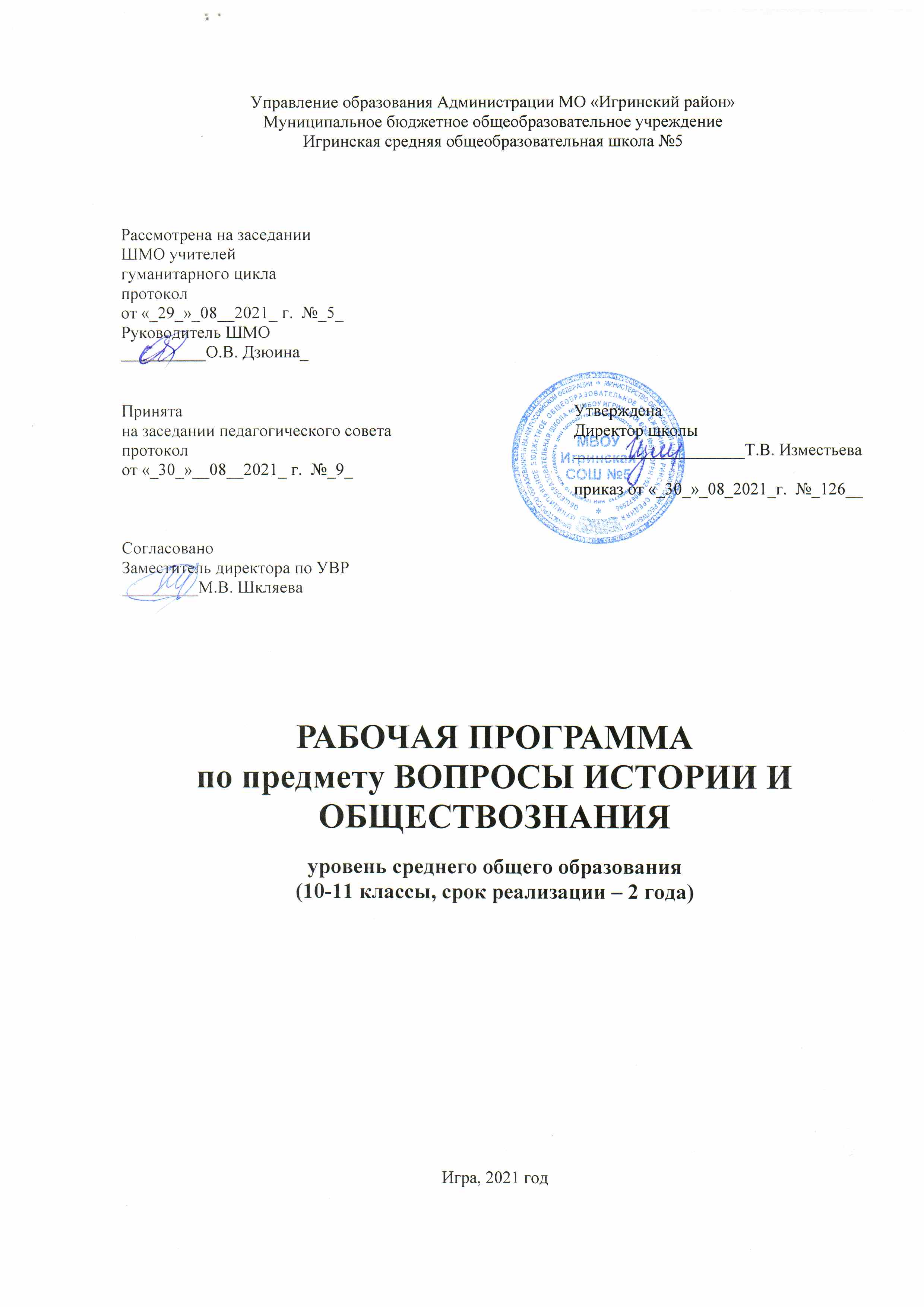                                                      Пояснительная запискаДанная рабочая программа курса «Вопросы истории и обществознания» для 10-11 классов составлена на основе следующих нормативных документов:1. Федеральный закон от 29.12.2012 № 273-ФЗ (ред. от 31.07.2020 г.) «Об образовании в Российской Федерации» (с изм. и доп., вступ. в силу с 01.09.2020 г.).2. Паспорт национального проекта «Образование» (утв. президиумом Совета при Президенте РФ по стратегическому развитию и национальным проектам, протокол от 24.12.2018 № 16)3. Государственная программа Российской Федерации «Развитие образования» (утв. Постановлением Правительства РФ от 26.12.2017 № 1642 (ред. от 22.02.2021) «Об утверждении государственной программы Российской Федерации «Развитие образования».4. Профессиональный стандарт «Педагог (педагогическая деятельность в дошкольном, начальном общем, основном общем, среднем общем образовании), (воспитатель, учитель)» (ред. от 16.06.2019) (Приказ Министерства труда и социальной защиты РФ от 18 октября 2013 г. № 544н, с изменениями, внесёнными приказом Министерства труда и соцзащиты РФ от 25.12.2014 № 1115н и от 5.08.2016 г. № 422н).5. СП 2.4.3648-20 "Санитарно-эпидемиологические требования к организациям воспитания и обучения, отдыха и оздоровления детей и молодежи», утв. Постановлением Главного государственного санитарного врача РФ от 28.09.2020 г. N 28.6. Приказ Министерства просвещения Российской Федерации от 20.05.2020 № 254 "Об утверждении федерального перечня учебников, допущенных к использованию при реализации имеющих государственную аккредитацию образовательных программ начального общего, основного общего, среднего общего образования организациями, осуществляющими образовательную деятельность" (Зарегистрирован 14.09.2020 № 59808) 7. Приказ Министерства образования и науки РФ от 17 мая 2012 г. N 413 «Об утверждении федерального государственного образовательного стандарта среднего общего образования» в ред. Приказов Минобрнауки России от 29 декабря 2014 г.№ 1645, от 31.12.2015 № 1578, от 29.06.2017 N 613, в ред. Приказа Минпросвещения России от 11.12.2020 №712.8. Примерная основная образовательная программа среднего общего образования (одобрена решением федерального учебно-методического объединения по общему образованию (протокол от 28 июня 2016 г. № 2/16-з)9. Примерная программа воспитания (одобрена решением федерального учебно-методического объединения по общему образованию (протокол от 2 июня 2020 г. № 2/20).10. Основная образовательная программа Среднего общего образования МБОУ Игринская СОШ №5 (срок реализации-2 года) с изм., утв. Приказом МБОУ Игринская СОШ №5 от 30.08.2021 г. №_12611. Учебный план МБОУ «Игринская СОШ №5» на 2021-2022 учебный год, утв. Приказом МБОУ Игринская СОШ №5 от 30.08.2021 г. №_126.12. Устав МБОУ Игринская СОШ №5 (пятая редакция), утв. Постановлением Администрации Игринского района от 04.12.2019 г. №2195.13. Положение о структуре, порядке разработки и утверждения рабочих программ учебных курсов, предметов, дисциплин в соответствии с Федеральными государственными образовательными стандартами, утв. Приказом по МБОУ Игринская СОШ №5 от 20.05.2020 г. №_112 (с изм., утв. Приказом по ОУ от 30.08.2021 г. №_126).Место предмета в учебном планеВ Учебном плане МБОУ Игринская СОШ № 5 выделено по 1 часу в 10-11 классах на преподавание курса «Вопросы истории и обществознания». Курс призван оказать помощь в систематизации, углублении, обобщении знаний 
по обществознанию и истории России в XX веке.  Средняя (полная) общая школа предполагает актуализацию знаний, полученных в основной школе. Она должна отличаться более высоким уровнем обобщения материала, углублением сложившихся ранее представлений на основе знакомства с различными точками зрения 
и подходами, для формирования целостной и всесторонней картины общественного 
и исторического развития. 
Программа элективного курса «Вопросы истории и обществознания» разработана 
в соответствии с задачами модернизации содержания образования. Особенность данного элективного курса заключается в том, что он предполагает анализ проблемных, дискуссионных вопросов при изучении истории и обществознания, альтернативные подходы к оценке проблем прошлого и настоящего, прогнозирование событий и явлений, неоднозначные оценки хода событий. Знакомство с проблематикой данного элективного курса поможет каждому ученику занять активную гражданскую позицию в этом сложном 
и быстро меняющемся мире.
Цели курсаСистематизация, углубление и обобщение знаний и умений учащихся в рамках общего курса школьной программы по истории и обществознанию для более успешной сдачи ЕГЭ.Содействие становлению человека как духовно-нравственной, свободной, саморазвивающейся, социально активной, творческой личности.
Задачи курсаОбеспечить учащихся дополнительными сведениями об основных событиях, тенденциях и проблемах общественно-политического, социально экономического развития России и мира.Способствовать   осознанию   учащимися   многогранности, сложности 
и противоречивости событий и явлений мировой истории, а также причин неоднозначности их восприятия обществом и исторической наукой 
в прошлом и настоящем.Развивать у учащихся интеллектуальные и практические умения: понимание сущности исторических и обществоведческих понятий разной степени сложности, формирование причинно-следственных связей, выявление существенных признаков социальных объектов и явлений, выдвижение и оформление гипотез, аргументирование личного мнения.Воспитывать патриотизм, гражданскую ответственность, гуманизм, уважительное отношение к историческому прошлому своего и других народов.Методы преподавания данного элективного курса определяются его целями и задачами 
и предполагают следующие формы и приемы работы:лекции с последующим опросом;лекции с обсуждением документов;беседы;практические занятия;анализ альтернативных ситуаций;исследовательская работа;работа в парах, группах, индивидуально;выполнение работ по заданному алгоритму;выполнение творческих проектов;решение заданий различной степени сложности.Система оценивания и формы контроляНа протяжении всего курса обучения учащиеся выполняют задания различных типов и уровней сложности. Оценки в классный журнал не выставляются. В процессе обучения учащиеся должны знать:периодизацию, основные факты, процессы и явления, характеризующие целостность 
и системность отечественной истории;современные версии и трактовки важнейших проблем отечественной истории;историческую обусловленность современных общественных процессов;особенности исторического пути России, ее роль в мировом сообществе;основные исторические термины, понятия, исторические личности;основные этапы и факторы социализации личности, место и роль человека в системе общественных отношений;тенденции развития общества в целом как сложной динамичной системы, а также важнейших социальных институтов;необходимость регулирования общественных отношений, сущность социальных норм, механизмы правового регулирования;особенности социально-гуманитарного познания.В процессе обучения учащиеся класса должны уметь:проводить поиск и анализ исторической информации в источниках разного типа (текст, карта, таблица, схема), определять время, место, обстоятельства, причины создания источника, позицию автора;осуществлять комплексный поиск, систематизацию и интерпретацию социальной информации по определенной теме из оригинальных, неадаптированных текстов (философских, научных, правовых, политических, публицистических);называть и применять термины и понятия, социальные явления, соответствующие предлагаемому контексту; устанавливать соответствие между существенными чертами и признаками социальных явлений и историческими и обществоведческими терминами, понятиями;применять знания о характерных чертах, признаках понятий и явлений, социальных объектах определенного класса, осуществляя выбор необходимых позиций 
из предложенного списка;различать в исторической информации факты и мнения, исторические описания 
и исторические объяснения, в социальной информации – факты и мнения, аргументы 
и выводы;сравнивать социальные объекты, выявлять их общие черты и различия;соотносить обществоведческие знания с социальными реалиями;оценивать различные суждения о социальных объектах с точки зрения общественных наук;устанавливать причинно-следственные связи между явлениями, пространственные 
и временные рамки изучаемых исторических  и общественных процессов и явлений;применять социально-гуманитарные знания в процессе решения познавательных 
и практических задач, отражающих актуальные проблемы жизни человека и общества;формулировать на основе приобретенных социально-гуманитарных знаний собственные суждения и аргументы по определенным проблемам.Предполагаемые результаты изучения курсаУчащиеся умеют систематизировать и обобщать полученные знания из курса истории 
и обществознания.Учащиеся успешно выполняют задания различных типов и уровней сложности.Учащиеся готовы к сдаче ЕГЭ по истории и обществознанию.СОДЕРЖАНИЕ10 классТематический блок «Вопросы истории» 19 часовПроблемы модернизации в развитии России начала XX века. Пути и варианты развития страны.Россия – «развивающееся общество» на рубеже веков. «Зависимое развитие». Концепция Эванса применительно к России. Анализ возможностей быстрого экономического развития страны. Три группы стран и их роль в мировом экономическом процессе. «Германский путь» Н. X. Бунге, И. Л. Вышнеградского, С. Ю. Витте. Попытки внедрения «британской модели» С. Ю. Витте 
и причины неудачи. Альтернатива однолинейному объяснению проблемы модернизации России начала XX века. Второй вариант модернизации, предложенный «народниками», его анализ. Процесс модернизации в советский период и его последствия. «В ожидании шестой революции».1917 год: возможность исторического выбора. Великая Октябрьская социалистическая революция или Октябрьский переворот?Был ли неизбежен Октябрь 1917 года? Оценки событий 1917 года западными историками. Идеологическая доктрина событий Октября 1917 г. в СССР. Взгляды на Октябрь современных российских историков. Выявление и анализ альтернатив: Керенский, Корнилов, Ленин. Причины краха после февральской демократии и победы большевиков. Причины победы большевиков.Гражданская война: новые подходы.Гражданская война – трагедия русского народа. Проблема периодизации Гражданской войны. Три похода Антанты: миф или реальность? Кто виновник Гражданской войны? Причины победы «красных» и поражения «белых». Две армии одного народа. Альтернативы «Ледяному» походу Добровольческой армии. Альтернативные сценарии: «Белый крест», «Московский поход Каледина», «Царицынский поход Корнилова», «Волжский поход Деникина».         НЭП – альтернатива или объективная необходимость?Точки зрения на историческую роль НЭПа в истории России. Содержание НЭПа. Надежды 
и иллюзии. Итоги НЭПа. Взгляд на НЭП эсеров, либералов и др.Индустриализация и командно-административная система.Необходимость, цели, средства и источники накопления. Начальный этап социалистической индустриализации. Индустриальное развитие СССР в годы первой и второй пятилеток. Главные итоги социалистической индустриализации. Альтернативные варианты проведения индустриализации советским экономистом Фельдманом Г. А. Кадры. Анализ планов и реальных сроков их выполнения. Проблемы стахановского движения и рабочего самоуправления. «Незначительные жертвы» индустриализации.Коллективизация - трагедия крестьянина-труженика?Начало коллективизации. Этапы проведения коллективизации. «Успехи» коллективизации. Сопротивление крестьян. Итоги коллективизации и ее последствия. Голод 1923-1933 гг. Альтернативный план преобразования сельского хозяйства А. В. Чаянова. Трактовка решения аграрной проблемы ученого-агрария Н.Д. Кондратьева. Раскулачивание. Категории кулачества. Антикулацкие меры.Тематический блок «Вопросы обществознания» 15 часовЭкономика: наука и хозяйство. Термин «экономика». Экономика – это хозяйство. Производство, распределение, обмен, потребление. Факторы производства. Экономика как наука. Функции экономической теории. Макроэкономика. Микроэкономика. Измерители экономической деятельности. Система национальных счетов. ВВП. ВНП. НД.Экономический цикл и экономический рост. Экономический цикл. Фазы экономического цикла. Причины циклического развития экономики. Виды кризисов. Экономический рост.Экономические системы. Термин «экономическая система». Основные типы экономических систем: традиционная, централизованная, рыночная, смешанная. Многообразие рынков. Спрос, закон спроса. Предложение, закон предложения.Экономическое содержание собственности. Собственность. Право собственности. Экономическое содержание собственности. Виды собственности.Экономика производителя. Бизнес, предпринимательство. Виды предпринимательства. Основные принципы, регулирующие предпринимательскую деятельность. Функции предпринимательства.Экономика и государство. Роль государства в экономике. Правовое регулирование. Денежно-кредитная политика. Инфляция и ее виды. Банковская система. Налогово-бюджетная политика. Государственный бюджет. Государственный долг.Налоги. Налоги, функции налогов. Рынок труда. Безработица. Рынок труда, рабочая сила. Особенности рынка труда. Характерные черты конкурентного труда. Заработная плата. Прожиточный минимум. Безработица. Причины безработицы. Основные виды безработицы. Последствия безработицыМировая экономика.Мировая экономика: внешняя торговля, международная финансовая система.  Международное разделение труда (МРТ). Мировой рынок. Международная торговля. Типы экономической интеграции. Структура международной валютно-финансовой системы.
Экономика потребителя. Потребитель. Цель потребителя. Рациональное поведение потребителя. Доход потребителя. Уровень жизни. Бюджет молодой семьи.11 классТематический блок «Вопросы истории» 18 часовСоветско-финская война. Размышления о советско-финской войне 1939-1940 гг. Триумфальное поражение? Причины, повод, начало и ход советско-финской войны. Соотношение сил. Линия Маннергейма - серьезное препятствие для продвижения советских войск. Упорное сопротивление финнов. Планы Сталина. Итоги и значение войны. Версия Виктора Суворова: «Почему скрывают победу Красной Армии в «зимней войне»? Кто проиграл «зимнюю войну»?Споры вокруг тезиса о превентивном ударе СССР во время войны.Официальная историография о внезапности нападения Германии на Советский Союз. Анализ знаменитого сообщения ТАСС от 14 июня 1941 года. Дискуссия о намерениях Сталина нанести превентивный удар по Германии. Сценарий превентивного удара, разработанный Буничем: «Операция «Гроза». Версия В. Суворова: «Германский фашизм – это Ледокол Революции». Моделирование превентивного удара по версии В. Суворова. Анализ вероятности подобных сценариев.Великая Отечественная война 1941 – 1945 гг.Битва за Москву.  Блокадный Ленинград.  Сталинградская битва. Приказ № 227.  Разные оценки приказа № 227. Битва за Кавказ.  Курская дуга.  Битва за Днепр. «10   сталинских   ударов». Крымская конференция. Битва за Берлин. Партизанское движение. Тыл в годы войны. Идеология и культура в годы войны. Боевая мощь советского военного искусства. Не страх, а свобода – главная причина успеха. Психологическая готовность советских людей к борьбе с врагом. Великое мужество, героизм, самоотверженность нашего народа, его патриотизм – залог Победы. Цена победы – большая кровь. Роль СССР во Второй мировой войне.От «горячей» войны к «холодной», или мир, расколотый надвое. Анализ ситуации в мире после войны. Кто развязал «холодную войну»? Сравнительный анализ версий и предположений советских и западных историков и политологов о виновниках «холодной» войны. Взгляд современных отечественных историков на проблемы «холодной войны». Истоки «холодной войны. Противники (создание военных блоков). Театры военных действий. Гонка вооружений, борьба за влияние в странах третьего мира. Маккартизм – миф или реальность. Горячие точки «холодной войны». Разрядка и окончание «холодной войны». Важнейшие соглашения в области контроля над вооружением. Холодная война: прошлое или настоящее? Размышления о предотвращении трагических последствий воины.От перестройки к развалу СССР. Эволюционное развитие Советского государства по пути перемен или радикальный слом
 и замена старых общественных структур новыми отношениями собственности. 
Был ли неизбежен развал СССР.К новой модели общественного развития. Трудности и противоречия переходного периода. Межнациональные отношения 
в посткоммунистических условиях.Россия в современных условиях. Модернизация России: основные направления. Россия – «евразийская держава»?Тематический блок «Вопросы обществознания» 16 часовСоциальное взаимодействие и общественные отношения. Социальная связь, виды. Типы социальных действий. Формы социального взаимодействия.Социальная структура общества. Социальная общность. Признаки социальной общности 
и ее виды. Виды социальных групп. Социальная структура общества. Квазигруппа. Организация. Малая группа.  Социальный статус. Статусный набор. Компоненты социального статуса. Престиж. Авторитет. Социальная роль.  Семья и брак. Семья. Функции семьи. Виды семьи. Брак, виды брака. Демографическая и семейная политика 
в Российской Федерации.Социальный конфликт и пути его разрешения. Конфликт и его участники. Причины, повод, противоречия конфликта. Виды противоречий. Социальный конфликт и виды. Функции социальных конфликтов.Социальные процессы в современной России. Стратификационная структура российского общества. Основные тенденции развития социальной структуры современного российского общества.Политическая идеология. Основные этапы формирования идеологии. Уровни политической идеологии и функции. Типы политических идеологий.Политическая культура.  Компоненты политической культуры. Функции политической культуры.Конституция РФ. Этапы конституционного развития России. Особенности Конституции РФ: структура, содержание.Юридическая ответственность и ее виды. Юридическая ответственность, ее признаки. Принципы юридической ответственности. Основные виды юридической ответственности. Функции.Основные понятия и нормы административного, гражданского, трудового, семейного 
и уголовного права в Российской Федерации. Характеристика основных отраслей российского законодательства: основные источники, основные понятия и нормы.Международные документы о правах человека. Всеобщая декларация прав человека. Международный пакт о гражданских, политических, экономических, социальных и культурных правах. Судебная защита. Правосудие. Система международной защиты прав человека.Судебная система в РФ. КС, ВС, ВАС, суды общей юрисдикции, мировой суд, суд присяжных.Правовая культура. Правовая культура: структура, уровни. Правосознание. Правотворчество. Законность. Правопорядок. Функции правовой культуры. Значение правовой культуры.Календарно-тематическое планирование разработано в соответствии с содержанием программы.  КАЛЕНДАРНО-ТЕМАТИЧЕСКОЕ ПЛАНИРОВАНИЕ10 класс11 классЛИТЕРАТУРАТематический блок «Вопросы истории»1. Анти-«Ледокол». Беседа Л. Безыменского с Ф. Городецким // Новое время. - 1995. № 11.2. Безыменский, А. Л., Фалин, В. М. Кто развязал «холодную войну?» Страницы истории советского общества. Люди. Проблемы, факты. - М., 1989.3. Бетлов, А. Ю. Россия в начале века. - М., 1999.4. Буллок, А. Гитлер и Сталин. Жизнь и власть / пер. с англ. - Смоленск, 1994.5. Верт, Н. История Советского государства. 1900-1991. М, 1992.6. Волобуев, П. В., Булдаков, В. П. Октябрьская революция: новые подходы к изучению // Вопросы истории. - 1996. - № 5-6. 7.  Взгляды на М. И. Туган-Барановского, А. В. Чаянова, Н. Д. Кондратьева, Л. Н. Юровского и современность. - М., 1991.8.  Власов, Ю. П. Огненный крест. - М.: Издательская группа «Прогресс», «Культура», 1993.9. Гайда, Ф. А. Февраль 1917 г: революция, власть, буржуазия // Вопросы истории. - 1996. № 5-6.10. Геддис, Дж. Л., Ржевский, О. А. Два взгляда на одну проблему. Страницы истории советского общества. Люди, проблемы, факты. - М, 1989.11. Геллер, М., Некрич, А. История России (1917-1995). - М.: «МИК» и «Агар», 1996.12. Головатенко, А. История России: спорные проблемы. - М., 1994.13. Горбачев, М. С. Августовский путч (причины и следствия). - М., 1991.14. Гордон, Л. А., Клопов, Э. В. Что было бы? (Размышления о предпосылках и итогах, что случилось с нами в 30-40-е гг.) - М: Политическая литература, 1991.15. Грайнер, Б. Не все кошки серы. Страницы советской истории. Люди, проблемы, факты. М., 1989.16. Грант, Н. Конфликты XX века. Иллюстрированная история. - М., 1995.17. Деникин, А. И. Очерки русской смуты. Борьба генерала Корнилова. Август 1917 г. апрель 1918 г. - М., 1991.18. Деникин, А. И. Путь русского офицера. - М.: Прометей, 1990.19. Историки отвечают на вопросы. -М., 1988.20. Историки спорят. Тринадцать бесед. - М.,1989.21. Киселев, А. Ф. Хрестоматия по отечественной истории (1914—1939). М.: Издательство «ИЛБИ», 1984.22. Козлов, В. А. История Отечества: люди, идеи, решения, очерки истории Советского государства. - М., 1991.23. Колосков, А. Г., Гевуркова, Е. А. Задания для самостоятельной работы по истории Отечества XX в. - М: Просвещение, 1996.24. Коротаев, В. И. Революция 1917 г.: авантюра или закономерность? // Россия, 1917 г: взгляд сквозь годы. - Архангельск, 1998. 25. Лельчук, Л. В. Индустриализация СССР: история, опыт, проблемы. - М., 1984.26. Лельчук, Л. В. Переписка на исторические темы. - М., 1989.27. Леонтьев, В. Экономическое эссе. Теории. Исследования. Факты и политика. - М., 1990.28. Лошнов, В. Т., Сазонов, В. В. Нужно ли было идти от Февраля к Октябрю? // Диалог. - 1991. -№ 2.29.  Милюков, П. Н. История второй русской революции. - Т. 1. Вып. 1. -София.30.  Пионтковский, С. А. Октябрьская революция. Ее предпосылки и ход. -М., 1923.31. Плоткин, Г. М. Материалы и познавательные задачи по отеческой истории. - М: Просвещение, «Учебная литература», 1996.32. Проэктор, Д. М. Фашизм: путь к агрессии и гибели. - М., 1985.33.   Рашитов, Ф. А. Альтернативы Октября: мирный или ненасильственный переворот. - Саратов, 1990.34. Сталинградская эпопея. - М.: Звонница, 2000.35. Суворов, В. Ледокол. День. // Новое время. - 1992.36. Суворов, В. Последняя республика. Почему Советский Союз проиграл Вторую мировую войну? - М., 1998.37.  Хавин, А. Ф. Краткий очерк истории индустриализации СССР. М, 1962.38. Хрестоматия по истории СССР 1917-1945 / под ред. Э. М. Щагина. - М., 1991.Тематический блок «Вопросы обществознания»39. Обществознание. ЕГЭ-учебник_Баранов, Шевченко. 2014.40. ЕГЭ-2015. Обществознание. Сам. полн. изд. тип. вар. Баранов. 2014.41. ЕГЭ-2014. Обществознание. Тематич. трен. задания Кишенкова. 2013.42. Чернышева О. А. Обществознание. ЕГЭ-2011. Вступительные испытания: учебно-методическое пособие. Ростов н/Д: Легион, 2011.43. Школьный словарь по обществознанию: 10-11: пособие для учащихся / под ред. Л. Н. Боголюбова, Ю. И. Аверьянова. – М.: Просвещение, 2007.44. ЕГЭ-2015. Обществознание. Тип. тест. задания Лазебникова. 2015.45. Обществознание. Получить макс. балл ЕГЭ. Рутковская. 2015.46. Обществознание. Практикум. 11 класс под ред. Боголюбова Л.Н. 2008.47. ЕГЭ. Обществознание. Зад. высок. ур. сл. Эссе. Чернышева. 2012. Дата№Тема урокаКоличество часовПримечаниеВопросы историиВопросы историиВопросы историиВопросы историиВопросы истории1Особенности российского варианта модернизации12Пути и варианты развития страны131917 г.: возможность исторического выбора1Был ли неизбежен Октябрь 1917 года?4Великая Октябрьская социалистическая революция или Октябрьский переворот?15Причины победы большевиков16Гражданская война: белые 17Гражданская война: антибольшевистский лагерь18Между белыми и красными19Гражданская война – трагедия русского народа110Содержание и итоги НЭПа111Историческая роль НЭПа112Необходимость, цели и средства индустриализации113Главные итоги индустриализации114«Незначительные жертвы» индустриализации115Причины и ход коллективизации116Раскулачивание117Итоги и последствия коллективизации118Итоговый урок1Общие выводы19Защита проектов1Вопросы обществознанияВопросы обществознанияВопросы обществознанияВопросы обществознанияВопросы обществознания20Экономика: наука и хозяйство121Экономический цикл и экономический рост122Экономические системы123Экономическое содержание собственности124Экономика производителя125Экономика и государство126-27Налоги228-29Рынок труда, безработица230Мировая экономика: внешняя торговля, международная финансовая система131Экономика потребителя132Бюджет молодой семьи133Итоговый урок1Общие выводы34Защита проектов1Дата№Тема урокаКоличество часовПримечаниеВопросы историиВопросы историиВопросы историиВопросы историиВопросы истории1Вводный урок1Повторение, обсуждение актуальных вопросов и проблем истории и обществознания2Актуальные вопросы и проблемы истории и обществознанияПовторение, обсуждение актуальных вопросов и проблем истории и обществознания3Советско-финская война14Споры вокруг тезиса о превентивном ударе СССР во время войны15Великая Отечественная война 1941 – 1945 гг.16Основные сражения: Битва за Москву,  Сталинградская битва, Битва за Кавказ и др.17Боевая мощь советского военного искусства и героизм русского народа18От «горячей» войны к «холодной», или мир, расколотый надвое19«Горячие» точки «холодной войны»110От перестройки к развалу СССР111Новая модель общественного развития, трудности и противоречия переходного периода112Межнациональные отношения 
в посткоммунистических условиях113Россия в современных условиях114Модернизация России: основные направления115Россия – «евразийская держава»?116-18Защита проектов3Вопросы обществознанияВопросы обществознанияВопросы обществознанияВопросы обществознанияВопросы обществознания19Социальное взаимодействие и общественные отношения 120Социальная структура общества121Семья и брак122Социальный конфликт и пути его разрешения123Социальные процессы в современной России124Политическая идеология125Политическая культура126Конституция РФ127Юридическая ответственность и ее виды128Основные понятия и нормы административного, гражданского, трудового, семейного и уголовного права в РФ129Международные документы о правах человека130Судебная система в РФ131Правовая культура132-34Защита проектов3